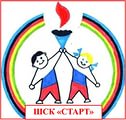 Эмблема школьного  спортивного клуба «Старт»Девиз:От старта к победе!!!Спорт - это сила!Спорт - это жизнь!Добьемся победы, соперник держись!